FORMULAREFormularul – 1 Declarație privind neîncadrarea în situaţii potenţial generatoare de conflict de intereseFormularul  – 2	 Formular de ofertă (propunerea financiară) pentru atribuirea  contractuluiFormularul  – 3	 Centralizator de preţuriFormularul – 4	Propunere tehnică pentru atribuirea contractuluiFORMULARUL nr.1Declarație privind neîncadrarea în situaţii potenţial generatoare de conflict de intereseSubsemnatul(a)............................................................ (denumirea, numele operatorului economic), în calitate de ofertant / ofertant asociat / subcontractant /terţ susţinător la procedura de .................................................... (se menţionează procedura) pentru atribuirea acordului cadru de achiziţie publică având caobiect ............................................. (denumire serviciu şi codul CPV), la data de ................................... (zi/lună/an), organizată de Universitatea Dunărea de Jos din Galați, declarpe proprie răspundere că  nu mă aflu în următoarele situații care ar putea duce la apariţia unui conflict de interese:a) participarea în procesul de verificare/evaluare a solicitărilor de participare/ofertelor a persoanelor care deţin părţi sociale, părţi de interes, acţiuni din capitalul subscris al unuia dintre ofertanţi/candidaţi, terţi susţinători sau subcontractanţi propuşi ori a persoanelor care fac parte din consiliul de administraţie/organul de conducere sau de supervizare a unuia dintre ofertanţi/candidaţi, terţi susţinători ori subcontractanţi propuşi; b) participarea în procesul de verificare/evaluare a solicitărilor de participare/ofertelor a unei persoane care este soţ/soţie, rudă sau afin, până la gradul al doilea inclusiv, cu persoane care fac parte din consiliul de administraţie/organul de conducere sau de supervizare a unuia dintre ofertanţi/candidaţi, terţi susţinători ori subcontractanţi propuşi; c) participarea în procesul de verificare/evaluare a solicitărilor de participare/ofertelor a unei persoane despre care se constată sau cu privire la care există indicii rezonabile/informaţii concrete că poate avea, direct ori indirect, un interes personal, financiar, economic sau de altă natură, ori se află într-o altă situaţie de natură să îi afecteze independenţa şi imparţialitatea pe parcursul procesului de evaluare; d) situaţia în care ofertantul individual/ofertantul asociat/candidatul/subcontractantul propus/terţul susţinător are drept membri în cadrul consiliului de administraţie/organului de conducere sau de supervizare şi/sau are acţionari ori asociaţi semnificativi persoane care sunt soţ/soţie, rudă sau afin până la gradul al doilea inclusiv ori care se află în relaţii comerciale cu persoane cu funcţii de decizie în cadrul autorităţii contractante sau al furnizorului de servicii de achiziţie implicat în procedura de atribuire; e) situaţia în care ofertantul/candidatul a nominalizat printre principalele persoane desemnate pentru executarea contractului persoane care sunt soţ/soţie, rudă sau afin până la gradul al doilea inclusiv ori care se află în relaţii comerciale cu persoane cu funcţii de decizie în cadrul autorităţii contractante sau al furnizorului de servicii de achiziţie implicat în procedura de atribuire.În sensul dispoziţiilor de la lit. d), prin acţionar sau asociat semnificativ se înţelege persoana care exercită drepturi aferente unor acţiuni care, cumulate, reprezintă cel puţin 10% din capitalul social sau îi conferă deţinătorului cel puţin 10% din totalul drepturilor de vot în adunarea generală.Subsemnatul declar că informaţiile furnizate sunt complete şi corecte în fiecare detaliu şi înteleg că autoritatea contractantă are dreptul de a solicita, în scopul verificării şi confirmării declaraţiilor orice documente doveditoare de care dispunem.Înţeleg că în cazul în care această declaraţie nu este conformă cu realitatea sunt pasibil de încalcarea prevederilor legislaţiei penale privind falsul în declaraţii. Semnătura ofertantului sau a reprezentantului ofertantului                    .....................................................Numele  şi prenumele semnatarului				        .....................................................Capacitate de semnătura					        .....................................................Detalii despre ofertant Numele ofertantului  						        .....................................................Ţara de reşedinţă					                     .....................................................Adresa								        .....................................................Adresa de corespondenţă (dacă este diferită)	                                  .....................................................Adresa de e-mail                                                                                    .....................................................Telefon / Fax							        .....................................................Data 							                     .....................................................FORMULARUL nr. 2OFERTANTUL__________________   (denumirea/numele)FORMULAR DE OFERTACatre ....................................................................................................                     (denumirea autoritatii contractante si adresa completa)    Domnilor,    1. Examinand documentatia de atribuire, subsemnatii, reprezentanti ai ofertantului ______________________________, (denumirea/numele ofertantului)     ne oferim ca, în conformitate cu prevederile si cerintele cuprinse în documentatia mai sus mentionata, să prestăm ,,Servicii de asigurare a clădirii - Construcţia experimentală a proiectului RO-0054-EEAGRANTS din patrimoniul Universităţii „Dunărea de Jos” din Galaţi pentru anul 2019 – 2020” pentru suma de ________________________ lei, (suma în litere si în cifre)                                                    la care se adauga taxa pe valoarea adaugata în valoare de ______________________  lei (suma în litere si în cifre)    2. Ne angajam ca, în cazul în care oferta noastra este stabilita castigatoare, sa începem serviciile si sa terminam prestarea acestora, în conformitate cu specificaţiile din caietul de sarcini, pentru o perioadă de 12 luni.                      3. Ne angajam sa mentinem aceasta oferta valabila pentru o durata de______________ zile, respectiv pana la data de __________________(durata în litere si în cifre)                                                                                                (ziua/luna/anul) si ea va ramane obligatorie pentru noi si poate fi acceptata oricand înainte de expirarea perioadei de valabilitate.    4. Pana la încheierea si semnarea contractului de achizitie publica aceasta oferta, împreuna cu comunicarea transmisa de dumneavoastra, prin care oferta noastra este stabilita castigatoare, vor constitui un contract angajant între noi.    5. Întelegem ca nu sunteti obligati sa acceptati oferta cu cel mai scazut pret sau orice alta oferta pe care o puteti primi.Data _____/_____/__________________, în calitate de _____________________, legal autorizat sa semnez                        (semnatura)oferta pentru si în numele ____________________________________.                                                       (denumirea/numele ofertantului)FORMULARUL nr.3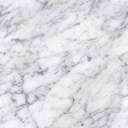 Operator Economic..........................(denumirea)CENTRALIZATOR DE PREŢURI Semnătura ofertantului sau a reprezentantului ofertantului                    .....................................................Numele  şi prenumele semnatarului				        .....................................................Capacitate de semnătura					        .....................................................Detalii despre ofertant Numele ofertantului  						        .....................................................Ţara de reşedinţă					                    .....................................................Adresa								        .....................................................Adresa de corespondenţă (dacă este diferită)			        .....................................................Adresa de e-mail                                                                                    .....................................................Telefon / Fax							        .....................................................Data 						                                 .....................................................FORMULARUL nr.4OFERTANTUL__________________   (denumirea/numele)PROPUNERE TEHNICASemnătura ofertantului sau a reprezentantului ofertantului                    .....................................................Numele  şi prenumele semnatarului				        .....................................................Capacitate de semnătura					        .....................................................Detalii despre ofertant Numele ofertantului  						        .....................................................Ţara de reşedinţă					                    .....................................................Adresa								        .....................................................Adresa de corespondenţă (dacă este diferită)			        .....................................................Adresa de e-mail                                                                                    .....................................................Telefon / Fax							        .....................................................Data 							                    .....................................................NR.CRT.Denumirea serviciuluiUMCantitatea solicitataU.MPret unitar RON fara TVAPret total RON fara TVA Taxa pe valoare adaugata RON012345=3*46=5*..%1Servicii de asigurare a clădirii - Construcţia experimentală a proiectului RO-0054-EEAGRANTS din patrimoniul Universităţii „Dunărea de Jos” din Galaţi pentru anul 2019 – 2020.1TOTAL NR.CRT.Cerinţe autoritate contractantăOfertă CONTRACTANTServicii de asigurare a clădirii - Construcţia experimentală a proiectului RO-0054-EEAGRANTS din patrimoniul Universităţii „Dunărea de Jos” din Galaţi pentru anul 2019 – 2020.Asigurătorul trebuie să dispună de o reţea teritorială proprie, formată din cel puţin o unitate (sucursală, agenţie) înregistrată la Oficiul Registrului Comerţului, în Municipiul Galați sau o retea de parteneri specializati în constatarea daunelor cu reprezentare nationala, inclusiv în Municipiul Galati, să dispună de dotare cu tehnică de calcul, software adecvat, acces la baza unică de date în vederea întocmirii documentaţiilor specifice, precum şi de personal specializat. TERMEN DE PRESTARE/EXECUŢIE Asigurările vor fi încheiate pentru o perioada de 12 luni.CERINȚE MINIMALEClădirea va fi asigurată pentru următoarele riscuri:Flexa: incendiu, trăsnet, urmat sau nu de incendiu, explozie, căderea aparatelor de zbor;Riscuri catastrofice: cutremur, inundații, alunecări și/sau prăbușiri de teren – din cauze naturale;Fenomene atmosferice: grindină, furtună, vijelie, uragan, tornadă, ploaie torențială, greutatea stratului de zăpadă sau de gheață, avalanșă de zăpadă;Apă de conductă: pagube produse ca urmare a avarierii accidentale a instalațiilor sanitare/termice/de canalizare, inclusiv a instalațiilor automate pentru stingerea incendiilor;Riscuri politice: vandalism/ tulburări sociale;Căderi accidentale de corpuri (copaci, reţele de distribuţie energie electrică/ cablu, macarale, elemente de construcţie ale clădirilor învecinate), izbirea din exterior de către vehicole, costuri de stingere a incendiului, pagubele produse de autorităţi bunurilor asigurate (ex. pompieri, etc.).În caz de daună despăgubirea se va face pe bază de deviz acceptat de asigurator, iar contravaloarea daunei se va efectua în contul emitentului facturii, respectiv a devizului agreat în prealabil. Nivelul primei de asigurare pentru anul 2019-2020, stabilită prin ofertă, să nu facă   obiectul niciunei majorări pe perioda de valabilitate a contractului, cu excepţia situaţiilor impuse de lege.Valoare asigurată: 1.305.836 leiNu se acceptă franșize mai mari de:2% din suma asigurată, oricare și fiecare daună, aplicabilă riscului de cutremur;5% din orice daună, maxim 1.500 RON pentru riscul de incendiu;500 RON din orice daună, pentru restul riscurilor.Descrierea tehnică detaliată a serviciului ofertat, precum şi alte informaţii considerate semnificative, în vederea verificării corespondenţei propunerii tehnice cu specificaţiile tehnice prevăzute în caietul de sarcini. SE COMPLETEAZĂ DE CĂTRE OFERTANT CUM RESPECTĂ CERINȚELE TEHNICE MINIMALE SOLICITATE ÎN CAIETUL DE SARCINI. OBLIGATORIU OFERTANTUL VA PRECIZA DACĂ RESPECTA FIECARE CERINȚĂ ÎN PARTE ȘI NU SE VA LIMITA DOAR LA PREZENTAREA UNOR CONDIȚII DE ASIGURARE DIN CARE AUTORITATEA CONTRACTANTA SĂ NU POATĂ IDENTIFICA TOATE RISCURILE SOLICITATE ÎN CAIETUL DE SARCINI.